Todas as modificações ou substituições de algum destes elementos, deverá ser comunicada pelo Concorrente ao Delegado Técnico FPAK ou ao Comissário Técnico Chefe.                                            FIA 8856-2000                                                  Nova Etiqueta FIA 8856-2000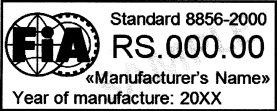 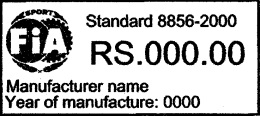 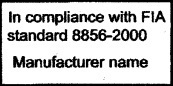 	                                                                                                     Etiquetas antes de 01.01.2023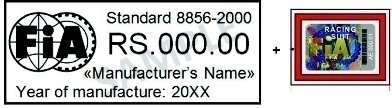                                                                                                  Etiqueta a partir de 01.01.2023 Norma / Standard		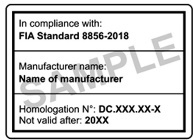 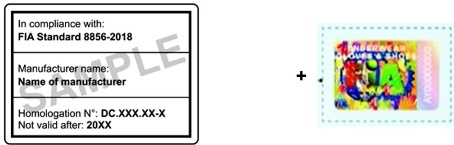 Etiquetas FIA / FIA labels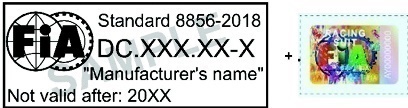                             Etiqueta de Fato Competição (8856-2018)    Etiqueta para Botas, Luvas, Roupa interior (8856-2018)               Etiqueta de Meias   Norma / Standard Número de HomologaçãoFIA Homologation Number(8856-2018)       Número de HomologaçãoFIA Homologation Number(8856-2000)Botas / LuvasShoes / GlovesRoupa InteriorUnderwearBalaclava / MeiasBalaclava / Socks                                                                                 FIA 8860-2018	                                                FIA 8860-2018 ABP                  Norma / Standard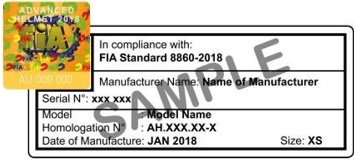 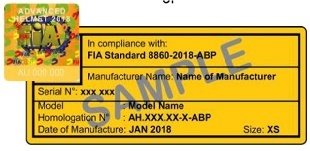 Etiquetas FIA / FIA labels  	                                                            FIA 8859-2015                                                                 FIA 8860-2010 (Válido até 31.12.2028)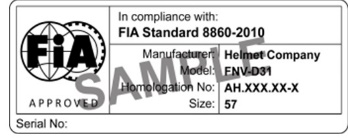 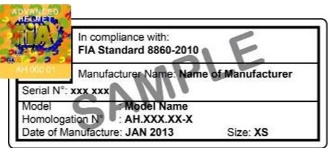 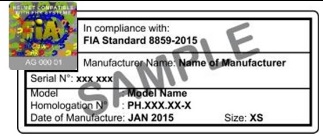 Norma / Standard		Etiquetas FIA / FIA labels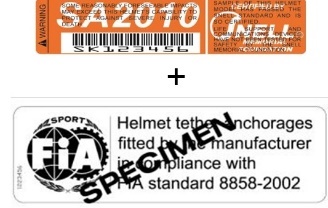 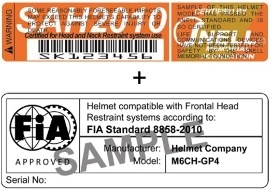 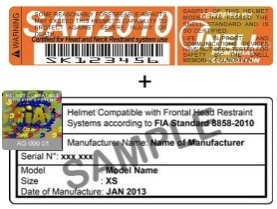 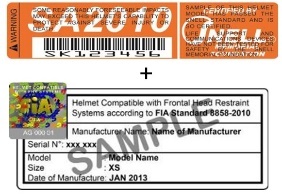 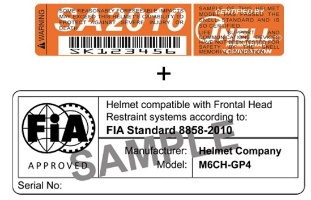                                      SA2010+8858-2002 e 8858-2010 e SAH2010+ 8858-2002 e 8858-2010 – Válido até 31-12-2023 – Valid until December 31st, 2023Norma / Standard                                              Marca / MakeModelo / ModelTipo / Type(Fechado / Full-face – Aberto / Open-face)                                                                                                                                                                                                                                                                     						                                                                                                   FIA 8858-2002                                            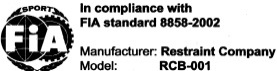 Norma / StandardEtiquetas FIA / FIA labels                                                                                                                                                                   FIA 8858-2010                                                                    FIA 8858-2010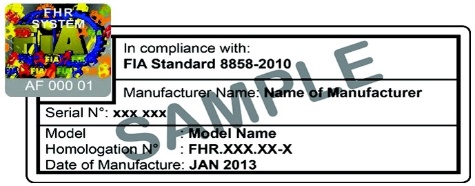 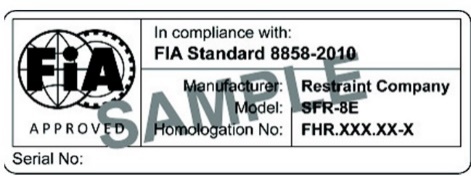                                                               Etiqueta antes de / Label before: 01.01.2013                               Etiqueta a partir de / Label after: 01.01.2013Norma / StandardMarca / MakeModelo / Model	             CORREIAS DE ANCORAGEM DO SISTEMA HANS – RFC / HANS – FHR TETHER SYSTEMS		              8858-2002       8858-2010								         Norma / Standard  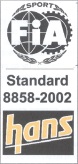 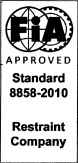 Etiquetas FIA / FIA labels              	Verificar a LT Nº 29OBSERVAÇÕES/NOTESO signatário e titular da licença, declara conhecer os Regulamentos de Segurança FIA aplicáveis aos tripulantes que inscreve, e assume inteira responsabilidade pela veracidade das informações prestadas neste documento, cuja apresentação é obrigatória nas verificações técnicas iniciais de cada prova.BP ULTIMATE 24 HORAS TT VILA DE FRONTEIRANºCONCORRENTECOMPETITIORCONCURRENTNº1. FATO COMPETIÇÃO, BOTAS, LUVAS E     ROUPA INTERIOR IGNÍFUGUA    OVERALL, SHOES, GLOVES & UNDERWAREPILOTOPILOTODC DC RS RS    /      /      /      /   2. CAPACETE                        HELMETPILOTOPILOTO3. DISPOSITIVO DE RETENÇÃO    FRONTAL DA CABEÇA (HANS)    HEAD RESTRAINTPILOTOPILOTOCOMISSÁRIO TÉCNICO(Nome letras maiúsculas)ASSINATURANUMERO LICENÇADATA/DATEASSINATURA (Concorrente / Piloto) / SIGNATURE (Competitor / Driver)Licença nr./Licence #